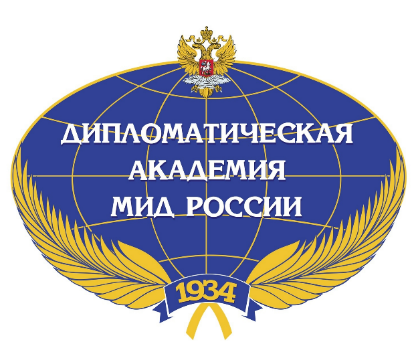 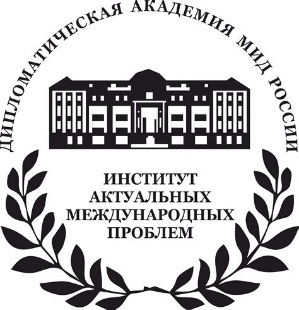 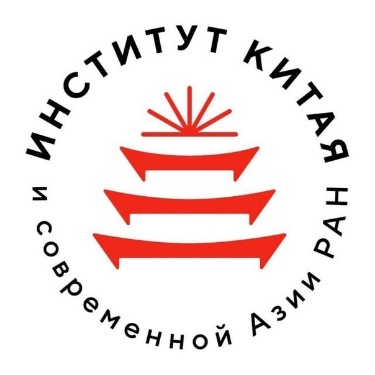 ПРОГРАММАзаседания Круглого стола по теме:«Китай – один из полюсов формирующегося мироустройства» 18 апреля 2023 г., 11:00 – 15:00
Большой Козловский переулок, д. 4, стр. 1, ауд. 4Вступительное слово (11.00-11.20):Карпович Олег Геннадьевич, доктор политических наук, доктор юридических наук, профессор, проректор по научной работе Дипломатической академии МИД России; Бабаев Кирилл Владимирович, доктор филологических наук, профессор, директор Института Китая и современной Азии РАН. Модераторы:Мустафабейли Али Митхадович, кандидат исторических наук, заместитель директора ИАМП ДА МИД России.11:20 – 15.00 – Выступления участников.Выступления:Регламент выступления: 5-7 минут, дискуссия – 7-10 минут. Уянаев Сергей Владимирович, – к.и.н., заместитель директора по науке, руководитель Центра «Россия, Китай, мир» ИКСА РАН.Китай – основные проблемы внутреннего и внешнего развития (по итогам ХХ съезда КПК).Петровский Владимир Евгеньевич, д.п.н., академик Академии военных наук, главный научный сотрудник «Центра Россия, Китай и мир» ИКСА РАН.Российско-китайское стратегическое партнерство в новых условиях.Давыдов Андрей Сергеевич, к.и.н., ведущий научный сотрудник Центра «Россия, Китай, мир» ИКСА РАН, ведущий редактор Отдела научных изданий, председатель Редакционно-издательского совета ИКСА РАН.Россия–Китай–США в новом мироустройстве.Зверева Татьяна Вадимовна, д.п.н., главный научный сотрудник Центра евроатлантических исследований ИАМП ДА МИД России.Отношения ЕС и КНР в новых условиях.Володин Андрей Геннадиевич, д.и.н., главный научный сотрудник ИАМП ДА МИД России, главный научный сотрудник ИНИОН РАН.Китай – Индия.Кофе-брейкКофе-брейкКофе-брейкМартынова Дарья Олеговна, к.п.н., ведущий научный сотрудник ИАМП ДА МИД России.Китай – Корейский полуостров.Живора Лариса Ивановна, к.и.н., ведущий научный сотрудник ИАМП ДА МИД России.	Китай – страны ЮВА.Евсеев Владимир Валерьевич, к.техн.н., Руководитель отдела евразийской интеграции и развития ШОС Института стран СНГ. Китай – Иран.Прозорова Галина Константиновна, к.и.н., ведущий научный сотрудник ИАМП ДА МИД России.	Китай – Ближний Восток.Дейч Татьяна Лазаревна, д.и.н., ведущий научный сотрудник Института Африки РАН.Китай –  Африка.Кучинов Павел Александрович, к.и.н., научный сотрудник Института Латинской Америки РАН.Китай – Латинская Америка.